Németh Antal jegyzete:Pár mondat a darab főszereplőiről... Jeromos elég simulékony, rosszindulatú, a közösség számára idegen és próbálja az embereket ígéretekkel a maga oldalára állítani. Bajna Gábor az ő ellentétje, becsületes, jóindulatú, mindenki ismeri és tiszteli. Sáska Mihályt, könnyű befolyásolni, de mindig rálel a helyes útra. Ő fia Gáspár eszes fiatalember. Ágnes "a falu legszebb lánya", ha szabad így neveznem, kedves és mindenki szerelmes belé.Az öltözéket és a színpadi díszleteket Horváth János díszlettervező készíti. A község lakóinak hagyományos székely népviseleti kosztümöt gondoltunk, Jeromosnak pedig, hogy kitűnjön a többiek közül, nagyvárosi, elegáns, fiatalos viseletet terveztünk.
Színpadi díszletnek kocsmát fogunk felölteni, pulttal, asztallal és székekkel. A kulcsjelenetben Tündöklő Jeromos miután Gábor megakadályozza Ákost, háttérbe húzódik és arcot cserél (megoldható, ha a mű bajuszt leszedi a színművész) ruhát vált és beolvad az emberek közé, vissza a helyére, ahol mindig is ott volt és ott is lesz, él tovább az emberiség között és várja a megfelelő pillanatot a visszatérésre.A mű legfőbb üzenete, hogy ne veszítsük el szellemi értékünket anyagi élvezetek miatt, semmilyen körülmény között. A politikusok ígérhetnek bármit, mi nekünk észen kell lenni, mivel mi juttatjuk őket hatalomba és nélkülünk nem érnek semmit. Akié a nép, azé a hatalom. Az ördög mindig próbálkozni fog, hogy a lelkünket megkaparintsa, de nem szabad hallgatni rá.Melléklet:Horváth János díszlettervező tervei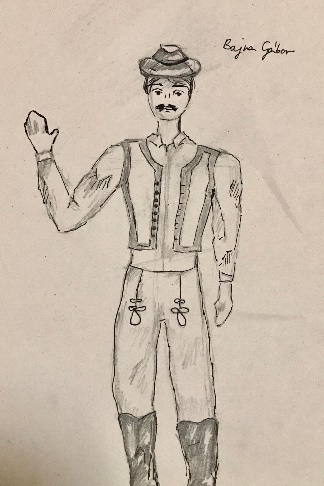 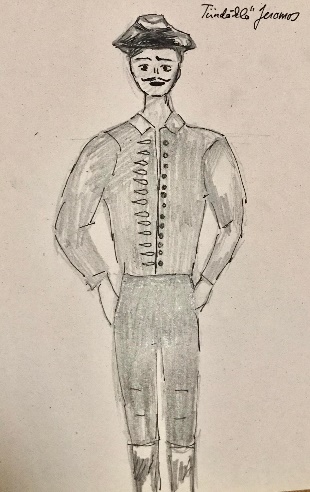 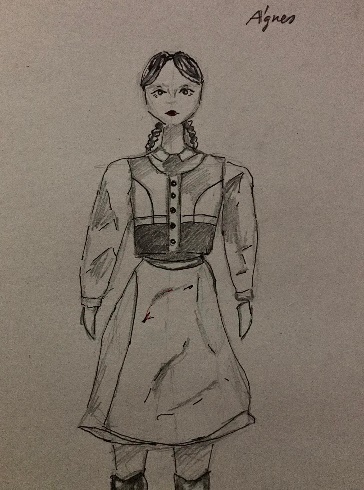 